ПЛАН ЗАСТРОЙКИпо компетенции «ВОДНЫЕ ТЕХНОЛОГИИ»региональный этап2024 г.Актуальный план застройки для проведения чемпионата вычерчивается в соответствии с принятыми в компетенции условными обозначениями с применением компьютерных программ и  с учетом наименований инфраструктурного листа 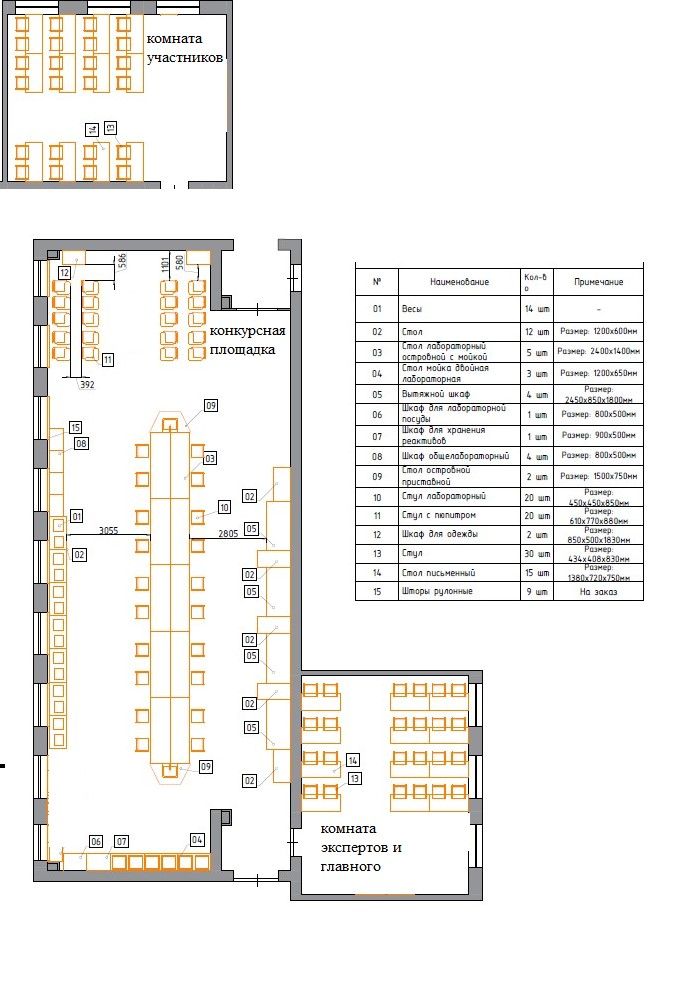 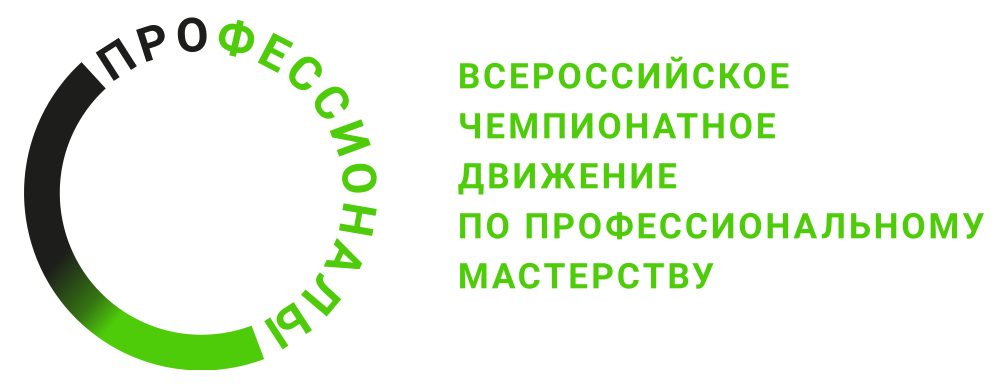 